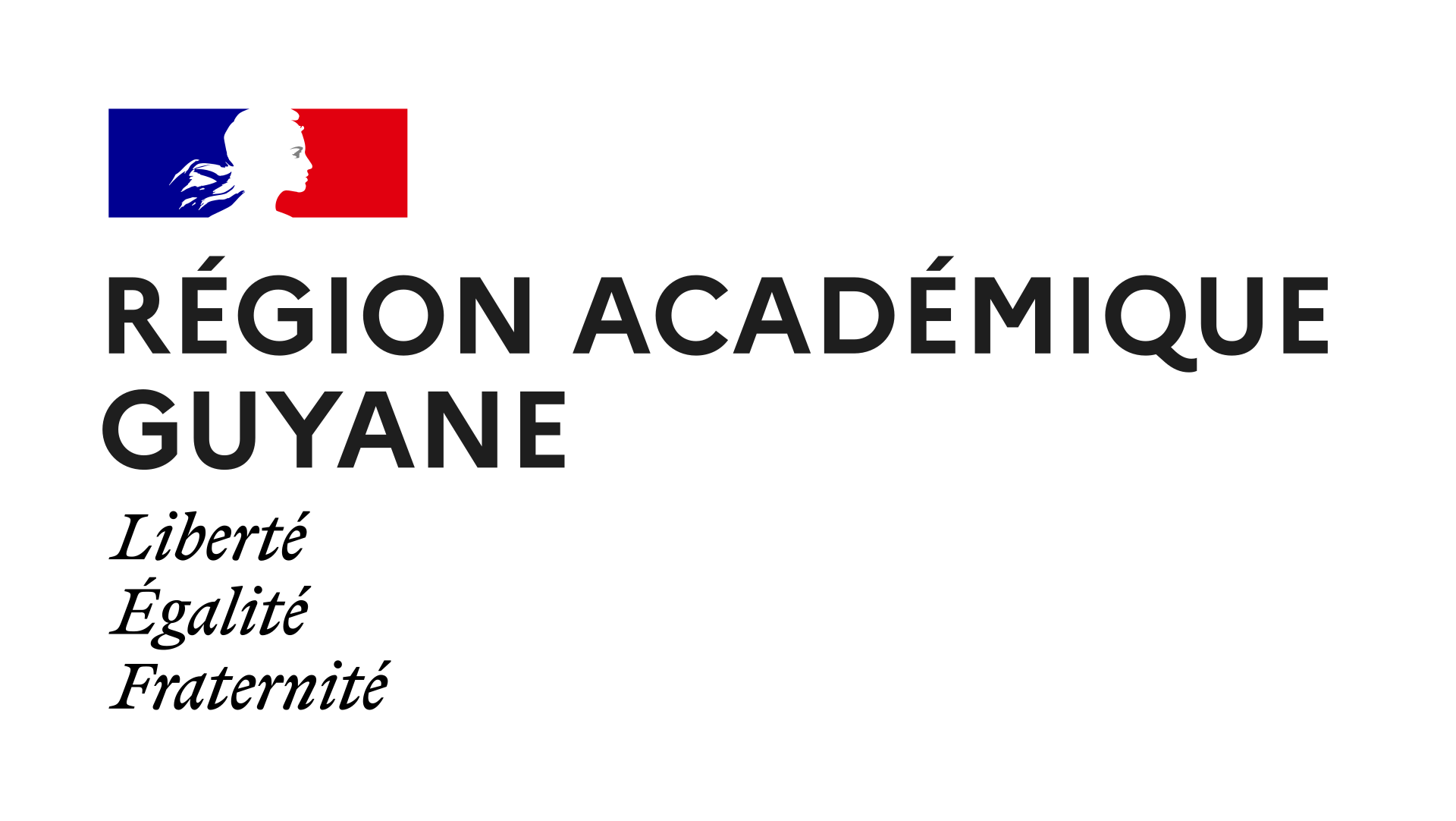 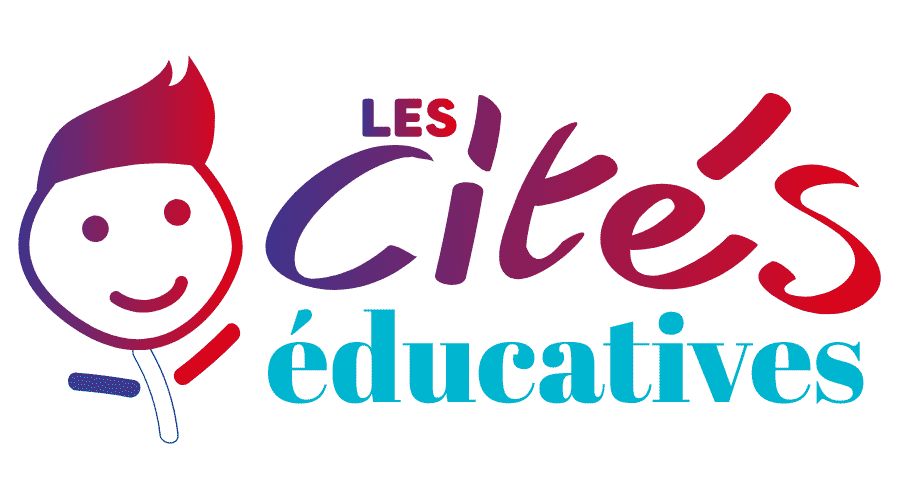 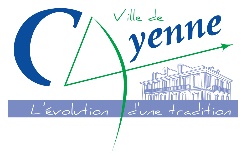 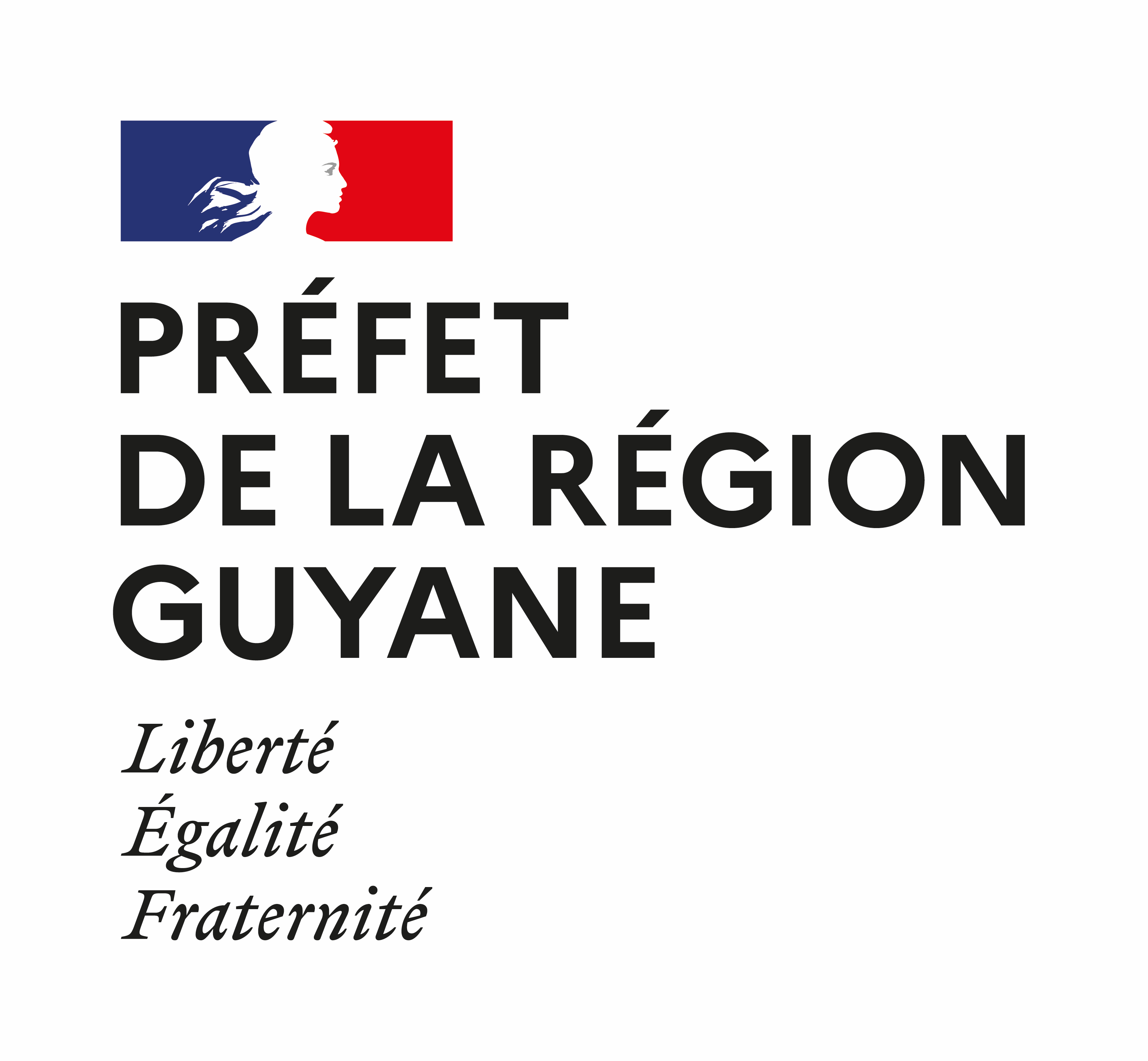 Annexe n°3BILAN INTERMEDIAIRE 2022/2023 CITE EDUCAVITE DE CAYENNELe porteur de projet Présentation succincte de la structure porteuse du projet	 Type de structure :O AssociationO Etablissements scolairesO Autre (Préciser)Zone d’intervention de la structure :O Quartier(s) AnatoleO Centre-Ville MarchéO De GaulleO MirzaO PasteurO Village ChinoisO Eau-LisetteO GalmotO MangoO VoltaireO ThémireO Ville de CayennePrésentation de l’activité principale de la structure (objectifs, champs d’intervention, publicsbénéficiaires) :Budget (recettes) de la structure (2022) :L’action menée dans le cadre de la Cité EducativeS’agit-il d’une action ?O NouvelleO Existante mais amélioréeO Existante mais menée à une autre échelle territorialeO Existante mais adaptée (quartier, public)                        O AutreQuels sont les partenaires principaux associés à l’action ?Quel est le budget de l’action ? Quel financement Cité Educative reçu ?Quels sont les constats et les enjeux qui ont amené à proposer l’action ? (Max 10 lignes)Rappel des objectifs de l’action ?Quelles activités et modalités d’action sont-elles prévues / ont-elles eu lieu ?Les bénéficiaires ont-ils été associés ?O A l’élaboration de l’action : oui/nonO A la mise en œuvre de l’action : oui/nonO A l’évaluation de l’action : oui/nonS’agit-il d’une action proposant une prise en charge individuelle et/ou collective ?O IndividuelleO CollectiveO Individuelle et collective combinéesLes parents sont-ils concernés par l’action ?O Oui, directement O Oui, indirectement O NonLes résultats / L’évaluationNombre de bénéficiaires visés au démarrage :Nombre de bénéficiaires touchés au final :Nombre de jeunes touchés par tranche d’âge :Actuellement, quel est l’état d’avancement de l’action?O TerminéeO En cours, conformément à ce qui était prévuO En cours, mais en retardO Action non démarréeRelevé des indicateurs de réussite de l’actionPoints forts et difficultés rencontrées / axes de progrèsSuites de l’action (Poursuite, Extension, Arrêt, Modifications/Ajustements/Améliorations…) :Autres Commentaires/Suggestions concernant la Cite Educative0-2 Ans0-2 Ans3-5 Ans3-5 Ans6-11 Ans6-11 Ans12-15 Ans12-15 Ans16-18 Ans16-18 Ans19-25 Ans19-25 AnsTotalFGFGFGFGFGFGIndicateurs de réussitefixésIndicateurs obtenus à cestade (si disponible)CommentairesPoints forts de l’actionPoints faibles, difficultés, axes de progrès--